KARAGEM Doorknob sanitizer Price List*Karagem Doorknob SanitizerPacking  informationMade in R.O.KOREA*Remark: Production Leading Time will be changed on subject’s production.Product ImageProductOriginMSRPOrder QTYFOB DistributorPriceProductionLead Time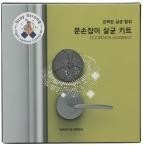 Karagem Doorknob Sanitizer KitMade in Korea HS Code:3307-49-0000U$19.995,000~20,000U$7.603 DaysKaragem Doorknob Sanitizer KitMade in Korea HS Code:3307-49-0000U$19.9920,000~36,000U$7.307~20 DaysKaragem Doorknob Sanitizer KitMade in Korea HS Code:3307-49-0000U$19.9936,000 ~U$7.107~20 DaysProduct ImageProductOriginMSRPOrder QTYFOB DistributorPriceProductionLead Time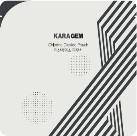 CLO2 Pouch (Refill)Made in KoreaU$10.0010,000U$4.503~10 DaysInput QTYWeightSIZE(CBM)Dimension1/Pallet20“ Container40“ Container60 pcs3kg0.03CBM46*30.5*21CM30 BOX600 BOX (36000EA)1200 BOX (72000EA)